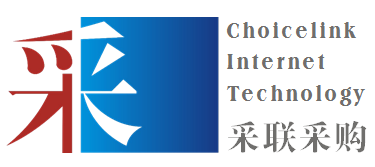 政府采购货物公开招标项目招 标 文 件  项目编号：CLF0119GZ11ZC02项目名称：共聚焦拉曼光谱仪等进口实验室设备采购项目仲恺农业工程学院广东采联采购科技有限公司2019年温馨提示！！！如无另行说明，投标文件递交时间为投标截止时间前30分钟内。本项目邀请投标人参加开标会议，请适当提前到达。投标保证金按第四章《投标人须知前附表》中的要求提交（账号信息详见第四章《投标人须知前附表》）。投标文件应按顺序编制页码。请仔细检查投标文件是否已按招标文件要求盖章、签名、签署日期。请正确填写《开标一览表（报价表）》、《投标分项报价表》(如有)。多包组项目请仔细检查包组号，包组号与包组采购内容必须对应。如投标产品属于许可证管理范围内的，须提交相应的许可证复印件。分支机构投标，须取得具有法人资格的总公司（总所）出具给分支机构的授权书，并提供总公司（总所）和分支机构的营业执照（执业许可证）复印件。已由总公司（总所）授权的，总公司（总所）取得的相关资质证书对分支机构有效，法律法规或者行业另有规定的除外。递交投标文件前请仔细检查投标文件是否已胶装成册、已密封完好。投标人如需对项目提出询问或质疑，应按招标文件附件中的询问函和质疑函的格式提交。投标文件建议采用A4纸、双面打印、胶装。多包组项目如投标人同时投标多个包组的，建议每个包组分别装订。上述提示内容非招标文件的组成部分，仅为善意提醒。如有不一致的地方，以招标文件为准。目   录第一章 投标邀请	4第二章 用户需求书	8第三章 评标方法和标准	17第四章 投标人须知	24第一部分 投标人须知前附表	24第二部分 投标人须知通用条款	28一、	总 则	28二、	招标文件	29三、	投标文件的编制	30四、	投标文件的递交	33五、	开标、评标、定标与合同签订	34六、	询问、质疑与投诉	39第五章 合同格式条款	44第六章 投标文件格式	48第一章 投标邀请广东采联采购科技有限公司（以下简称‘采购代理机构’）受仲恺农业工程学院（以下简称‘采购人’）的委托，对共聚焦拉曼光谱仪等进口实验室设备采购项目进行公开招标采购，欢迎符合资格条件的供应商投标。采购项目编号：CLF0119GZ11ZC02（440000-201910-156015-0288）采购项目名称：共聚焦拉曼光谱仪等进口实验室设备采购项目采购项目预算金额（元）： 2197000 采购数量：  1项  采购项目内容及需求 (采购项目技术规格、参数及要求，需要落实的政府采购政策)：采购项目内容及最高限价：包组一：共聚焦拉曼光谱仪；最高限价：1450000.00元；    包组二：傅立叶变换近红外光谱仪；最高限价：509000.00元；    包组三：行星式高能球磨机；最高限价：238000.00元采购项目品目：其他货物项目基本概况介绍：因教学需要，拟采购一批实验室设备，具体详见用户需求书。经政府采购管理部门同意，本项目允许采购本国产品或不属于国家法律法规政策明确规定限制的进口产品。 本项目属于政府采购项目。政府采购监督管理部门：广东省财政厅政府采购监管处需要落实的政府采购政策：《政府采购促进中小企业发展暂行办法》（财库〔2011〕181号）、《关于政府采购支持监狱企业发展有关问题的通知》(财库〔2014〕68号)、《关于促进残疾人就业政府采购政策的通知》（财库〔2017〕141号)、《关于环境标志产品政府采购实施的意见》（财库〔2006〕90号）、《节能产品政府采购实施意见》的通知（财库〔2004〕185号）、《关于调整优化节能产品、环境标志产品政府采购执行机制的通知》（财库〔2019〕9号）等。投标人的资格要求：具备《中华人民共和国政府采购法》第二十二条规定的条件；提供在中华人民共和国境内注册的法人或其他组织的营业执照或事业单位法人证书或社会团体法人登记证书复印件，如投标人为自然人的提供自然人身份证明复印件；如国家另有规定的，则从其规定。（分支机构投标，须取得具有法人资格的总公司（总所）出具给分支机构的授权书，并提供总公司（总所）和分支机构的营业执照（执业许可证）复印件。已由总公司（总所）授权的，总公司（总所）取得的相关资质证书对分支机构有效，法律法规或者行业另有规定的除外。）提供2018年度财务状况报告或本年度任意 1 个月的财务状况报告复印件，或银行出具的资信证明材料复印件；提供本年度任意1个月缴纳税收凭据证明材料复印件；如依法免税的，应提供相应文件证明；提供本年度任意1个月缴纳社会保险的凭据证明材料复印件；如依法不需要缴纳社会保障资金的，应提供相应文件证明；提供履行合同所必需的设备和专业技术能力的书面声明；（提供《投标人资格声明函》）提供参加政府采购活动前3年内在经营活动中没有重大违法记录的书面声明；（提供《投标人资格声明函》）。为采购项目提供整体设计、规范编制或者项目管理、监理、检测等服务的供应商，不得再参加该采购项目同一合同项下的其他采购活动。（提供《投标人资格声明函》）单位负责人为同一人或者存在直接控股、管理关系的不同供应商，不得参加同一合同项下的政府采购活动。（提供《投标人资格声明函》）投标人未被列入“信用中国”网站(www.creditchina.gov.cn)以下任何记录名单之一：①失信被执行人；②重大税收违法案件当事人名单；③政府采购严重违法失信行为。同时，不处于中国政府采购网(www.ccgp.gov.cn)“政府采购严重违法失信行为信息记录”中的禁止参加政府采购活动期间。（说明：①由资格性审查人员于投标截止日在“信用中国”网站（www.creditchina.gov.cn）及中国政府采购网(www.ccgp.gov.cn)查询结果为准，如在上述网站查询结果均显示没有相关记录，视为不存在上述不良信用记录。②采购代理机构同时对信用信息查询记录和证据截图或下载存档。）成功购买本纸质招标文件的供应商。本项目 不 接受联合体投标。获取招标文件：如采用线下获取招标文件方式：供应商应携带填写好的《采购文件发售登记表》（可在采购代理机构网站（www.chinapsp.cn）中“下载中心”下载）加盖供应商单位公章后，至广州市环市东路472号粤海大厦7楼进行获取招标文件，缴纳标书款后即为成功获取纸质招标文件。如采用线上获取招标文件方式：供应商可点击链接：http://suppliers.chinapsp.cn，进行线上获取招标文件，缴纳标书款后，即为成功获取纸质招标文件。采购代理机构提供纸质招标文件，同时免费附赠电子招标文件1份。如需邮寄（到付），招标代理机构对邮寄过程中的遗失概不负责。获取招标文件过程问题咨询，联系电话： 020-87651688-401/411 ，邮箱 baoming87651688@163.com 符合资格的供应商应当在2019年11月19日至2019年12月11日期间（上午09:00至12:00,下午14:30至17:30，法定节假日除外，不少于5个工作日）到广东采联采购科技有限公司（详细地址：广州市环市东路472号粤海大厦7楼）获取招标文件，招标文件每套售价300.00元（人民币），售后不退。投标截止时间：2019年12月12日14时30分。提交投标文件地点：广州市环市东路472号粤海大厦7楼会议室开标时间：2019年12月12日14时30分。开标地点：广州市环市东路472号粤海大厦7楼会议室本公告期限（5个工作日）自2019年11月20日至2019年11月26日止。联系事项：附件：委托代理协议招标文件	发布人：广东采联采购科技有限公司发布时间：2019年11月19日第二章 用户需求书有关说明：投标人须对本项目以包组为单位的采购标的进行整体投标，任何只对以包组为单位的采购标的其中一部分内容、数量进行的投标都被视为无效投标。若所投产品属于政府强制采购节能/环保产品的，则投标人必须提供国家强制性节能或环保产品进行响应，并提供该产品强制性节能或环保产品认证证书，否则视为无效投标。用户需求书中标注“★”号条款为实质性条款，必须逐条进行响应，有任何一条负偏离的，将导致无效投标。用户需求书中标注“▲”号条款为重要技术参数，但不作为无效投标条款。如所投标产品为进口产品，投标人投标时请提供有效的厂家授权证明资料，否则将导致无效投标。投标人投标时，采购的主要标的应在《投标分项报价表》清晰列明“产品名称、规格型号、单价、数量”。投标人投标时，采购的核心产品应在《投标分项报价表》中清晰列明“产品名称、品牌”，否则，视为无效投标。项目基本概况：本项目拟采购实验室教学设备一批。采购项目清单技术参数包组一：共聚焦拉曼光谱仪（一）技术指标和要求：主机具有高度整体性，激光器，滤光片，光栅，探测器等均集成在同一主机内。内置全反射式平场校正单级光谱仪。▲要求仪器针孔共焦技术，内置真实存在的机械共焦针孔，非狭缝和光纤虚拟。▲数据采集模式，数量≥四种：单窗口信号采集（同时谱）、多窗口连续信号采集（无缝高分辨接谱）、多窗口断续信号采集（随意设定断续波段）和连续扫描信号采集。多账户管理：软件内置权限控制（不同用户名和密码），具有≥3种不同级别管理权限，互相间设置参数不影响。自动化功能★ 自动切换激发波长：软件控制一键式切换3个激发波长，无需任何手动插拔和调整。自动切换白光照明和拉曼测量。自动切换共焦针孔，自动切换狭缝。自动切换≥3块光栅。自动波长和强度校准，自动仪器状态校验。自动荧光背影校正，自动曝光。激发波长（包括激光器、光学元件及滤光片等）532nm固体激光器，点光源，激光输出功率≥100mW。638nm固体激光器，点光源，激光输出功率≥30mW。785nm固体激光器，点光源，激光输出功率≥100mW。使用高性能Edge瑞利滤光片，2片，达到低波数效果。软件控制，自动切换激光光路。研究级显微镜 高稳定性研究级显微镜。摄像头≥500万像素，用于清晰观察样品及拍照录像，可在计算机上显示存储图像。同时观察样品和激光光斑，以精确定位激光激发样品点。反射及透射明场科勒白光照明。物镜：5X，10X（0.25, 10.6mm），100X (0.9,0.21mm),50X长焦物镜（工作距离≥10mm）。针孔共焦技术▲内置≥3个机械针孔，三维空间滤波，同时存在针孔和狭缝，同时保证高通光量和高分辨率。采用软件控制共焦针孔，三档位自动调节。采用自由光路耦合光谱仪，非光纤连接，保证高通光效率。光谱仪拉曼频移范围： 60cm-1-9000cm-1（532nm激发），50-6000 cm-1（638nm激发），50cm-1-3200cm-1（785nm激发）。▲光谱分辨率：≤1cm-1（氖灯线半高宽，测试条件：≤1800光栅，狭缝宽度≥50um）。★灵敏度：硅三阶峰的信噪比≥50 :1，并能观察到四阶峰。测试条件：采用532nm激发，100X物镜，积分时间100秒，重复3次或者积分时间50秒，重复6次。重复性：≤+-0.04cm-1（30次测量Si 520cm-1拉曼峰）。★内置 ≥4块光栅：包括2400gr/mm, 1800gr/mm, 1200gr/mm和600gr/mm，所有光栅均内置在光谱仪内，软件控制自动切换，实现不同分辨率下的共点测量。全谱直读技术：采集光谱过程中光栅不转，100-4000cm-1一次性同步采集，避免在线监控起点和终点不同步。高分辨光谱拼接技术：采用2400gr/mm一次性连续扫描100-4000cm-1，无缝拼接，获得高分辨率拉曼光谱。▲采用Czerny Turner反射式光路设计，整个光谱范围内无色差，切换波长时无需更换光谱仪内的光学元件，无需重新调整仪器。★TE制冷开放电极式CCD探测器，≥1024像素，量子效率：≥55%(峰值),暗噪声：0.002 e-/pixel/s（16um像素相对值）。高精度三维拉曼扫描成像样品台★最小步长为≤10纳米。XYZ自动平台，扫描范围：X ≥ 75毫米，Y ≥ 50 毫米，Z≥ 20 毫米。带手动操作杆，可软件自动控制驱动，操纵杆和软件控制皆可控制。可对样品测量部位自动定位并进行拉曼成像，采用闭环反馈系统自动控制克服反向间隙，保证原始点的重复性。用软件可连接摄像头采集的图像，扩展了显微镜的视场，可使自动平台的扫描区域扩大。软件系统可进行点、线、面积、深度和体3D扫描成像。Video像、拉曼光谱图，拉曼光谱成像同时在直观窗口显示。能快速进行粗糙表面清晰成像；能超快速对样品表面进行三维粗糙表面拉曼成像。软件包：	拉曼PL光谱采集和处理软件包（支持中英文） - 包括仪器控制，数据采集、计算和处理及曲线拟合等各项功能。报告输出：可自定义输出报告模板，自动输出实验报告。其他大于等于1.2m*1.5m光学平台3KVA UPS（二）配置清单：1、四光栅光谱仪            1台2、TE制冷CCD探测器       1台3、机械共焦针孔            3个4、显微镜，带4个物镜      1组5、激光器                  3台6、高精度三维平台          1台7、粗糙表面超快速成像附件  1件8、控制器                  1台9、专业光谱软件            1件10、光学平台               1台11、UPS                    1台（三）安装、培训：中标人负责在采购人单位安装与调试，并进行操作演示、数据处理等培训。包组二：傅立叶变换近红外光谱仪（一）技术参数和指标：1、光谱仪主机：1.1分辨率：       ≧4cm-1 1.2谱区范围：     ≧11,500-4,000cm-11.3波数精度：     ≧0.04 cm-1▲1.4波数准确度： ≧0.1cm-11.5透光率精度：   ≧0.1%T1.6干涉仪: 采用光学补偿，抗振动，光路准直，确保仪器长期稳定。非动态准直干涉仪。1.7镀金三维立体角镜技术。非平面镜。1.8分束器：近红外谱区专用多层镀膜、低OH的石英分束器。非CaF分束器。▲1.9检测器: InGaAs 数字化检测器, 检测器输出的是数字信号。★1.10自动背景扫描：当环境温度变化超过2℃或湿度变化超过0.3g/m3时，仪器自动扫描背景。1.11扫描仪：机械、无摩擦轴承（不需压缩空气），3种动镜速率。1.12扫描速度：8cm-1光谱分辨率下，不低于5张光谱/秒。▲1.13模/数转换器：24位A/D转换。1.14仪器自检：每次开机都能给出信噪比、基线漂移、信号强度、信号衰减、X轴波长准确度、Y轴准确度测试结果。1.15验证：满足的内置式仪器自我验证系OQ/PQ。1.16网络化： 主机与计算机之间通过以太网卡连接，即插即用。可以实现远程操作、远程控制、远程诊断、资源共享。★1.17扩展能力：可以扩展触摸屏操作系统和便携套装，用于现场检测。2、测量附件★2.1积分球漫反射模块，配备积分球用的InGaAs检测器，光谱范围不低于11200-4000 cm-1  内部镀金背景，内径8cm，测试窗口1.5cm,采样光斑1.2cm, 计算机控制自动测量，用于测定不均匀和颗粒状样品。2.2 直径97mm的样品旋转器1个，电脑自动控制触发转动和停止。2.3配套的直径97mm样品杯不少于2个。▲2.4碎小样品专用附件不少于1个,直径不小于18mm，中空，光全吸收背景，用于消除碎小样品测试时，外界杂散光等对样品光谱的影响。3、产品软件：3.1配置定性软件，用于建立物质鉴定的数据库，同时包括聚类分析和一致性测试方法。3.2配置定量软件，用于全光谱多元分析的定量分析软件包，包括偏最小二乘算法在内的化学计量学，具有模型建立、提供多种光谱预处理方法和验证选择。3.3具有异常样品自动报警功能。3.4必须具有自动优化模型技术功能，可以自动将优化结果按照RMSECV的大小顺序排列，便于操作人员快速优化和建立模型。▲3.5具备光谱转移功能，能够处理不同仪器所测量的光谱。4、 提供至少以下模型：玉米以及玉米加工副产物、油菜籽以及油菜籽加工副产物、向日葵籽及其加工副产物、大豆及大豆加工副产物、花生及花生加工副产物、谷物类及其加工副产物、小麦及小麦加工副产物、食用油。（二） 配置清单：1 、光谱仪主机：一台2 、光谱仪配置软件、近红外定量分析软件：各1套3 、漫反射积分球采样系统：1套4、 透反射测量附件  不锈钢漫反射块（1个），用于积分球的液体分析5 、样品旋转台：1套（含配套样品杯2个，；铝制杯体，近红外专用低OH石英窗口）6 、工作站：不低于以下配置：8G /500G/WIN10系统/19.5寸显示器/双网卡（三）用户培训1 、中标人人提供现场培训，并安排国内技术培训和应用培训。2 、中标人提供快速响应的维修服务体系，并提供应用、技术支持及软/硬件升级服务。包组三：行星式高能球磨机技术参数和指标：
1、研磨平台数：2个；
2、研磨罐尺寸：20ml，45ml，80ml罐子可选；
3、研磨球尺寸：0.1-20mm；
★4、无需附加锁紧装置，只需将研磨罐放入研磨机内，研磨罐即可完成自动定位以及安全锁紧。同样只需一步即可轻松取出研磨罐； 
5、最大进样尺寸（与材质相关）：5mm；
6、最大样品处理量：70ml；
7、最终细度（电池材料）：<0.1微米；
8、研磨方式：干法/湿法；
★9、公转转速：100-1100rpm；
10、传动比：1：2；
11、主盘的有效直径： ≤140mm；
★12、离心加速度：不小于90g；
13、研磨罐嵌入式设计，使设备能够达到高效、安全研磨；
14、触摸屏设计，多语言操作系统，所有研磨参数实时显示/可调节，运转时间可精确到秒。 
15、研磨工具材质：玛瑙，烧结刚玉，氮化硅，氧化锆，不锈钢，硬质合金碳化钨可选；
16、研磨腔能够自动开启和关闭，研磨罐底座能够自动旋转以方便研磨罐的装卸。
17、研磨机可通过RFID芯片检测装入的研磨罐，防止不合理的研磨参数设置。
★18、在每次研磨前设备具备自动参数检测设计，确保了安全性。
19、针对悬浮液研磨，独有的带筛网的排空装置。设备要求（适用于各包组）货物为原制造商制造的全新产品，整机无污染，无侵权行为、表面无划损、无任何缺陷隐患，在中国境内可依常规安全合法使用。货物为原厂商未启封全新包装，具出厂合格证，序列号、包装箱号与出厂批号一致，并可追索查阅。有关键主机设备的用户手册、保修手册、有关单证资料及配备件、随机工具等，使用操作及安全 须知等重要资料应附有中文说明。采购项目交付或者实施的时间和地点 交付或实施的时间：包组一：合同签订后  120  日历日内交货。                  包组二：合同签订后  70  日历日内交货。                  包组三：合同签订后  40  日历日内交货。交付或实施的地点：  仲恺农业工程学院海珠校区（适用于各包组）质保期质量保证期（简称“质保期”）：包组一：一年（包括激光光源）；包组二：整机质保期最低1年；包组三：整机质保期最低一年。质保期自货物最终验收合格之日起算，质保期内在保修期内，任何由制造商选材和制造不当引起的质量问题，中标人负责免费维修或更换，中标人对所供货物实行包修、包换、包退、包维护保养，期满后可同时提供终身(免费/有偿)维修保养服务并保证零配件的供应。对采购人的服务通知，中标人在接报后1小时内响应，4小时内到达现场，48小时内处理完毕。若在48小时内仍未能有效解决，中标人须免费提供同档次的设备予采购人临时使用。（适用于各包组）安装与调试（适用于各包组）中标人必须依照招标文件的要求和投标文件的承诺，将设备、系统安装并调试至正常运行的最佳状态。合同设备安装中标人负责合同设备的安装，一切费用由中标人负责。中标人安装时须对各安装场地内的其他设备、设施有良好保护措施。交付验收标准依次序对照适用标准（适用于各包组）符合中华人民共和国国家安全质量标准、环保标准或行业标准；符合招标文件和响应承诺中采购人认可的合理最佳配置、参数及各项要求；货物来源国官方标准。合同设备验收（适用于各包组）设备验收在采购人和中标人双方共同参与下按国家有关的规定、规范进行；验收时如发现所交付的设备有短装、次品、损坏或其它不符合本合同规定之情形者，采购人应作出详尽的现场记录，或由采购人、中标人双方签署备忘录。此现场记录或备忘录可用作补充、缺失和更换损坏部件的有效证据。因此产生的有关费用由中标人承担；如果合同设备运输和安装过程中因事故造成货物短缺、损坏，中标人应及时安排补货、换货， 以保证合同设备安装的成功完成。换货的相关费用由中标人承担；中标人保证合同项下提供的设备不侵犯任何第三方的专利、商标或版权。否则，中标人须承担 对第三方的专利或版权的侵权责任并承担因此而发生的所有费用。培训要求（适用于各包组）在设备安装和调试完成后，中标人应提供培训服务，提供专业技术人员对采购人科室使用设备人员和相关管理人员进行一周培训，并保证两名以上操作人员熟练掌握操作技术为止。中标人需制定详细的培训内容和培训计划。如遇设备升级更新，中标人需及时提供更新操作指导。付款及结算方式（适用于各包组）合同款支付：合同签订并生效后，货物送到指定交货地点经安装调试验收合格、中标人开具全额发票给采购人后，采购人在15天内支付合同总价款的95%，剩余5%的余款，如果无质量问题一年后一周内支付。第三章 评标方法和标准说明：投标人必须严格按照《资格性审查表》、《符合性审查表》的评审内容的要求如实提供证明材料并应加盖投标人公章，若投标人不满足《资格性审查表》、《符合性审查表》中任何情形之一的，则其投标无效。各包组资格性、符合性审查内容详见《资格性审查表》、《符合性审查表》。技术、商务评分：评标委员会各成员分值的算术平均值（四舍五入后，小数点后保留两位有效数）。投标人应如实提交《综合评分表》要求提交的相关各类证明、资料等并应加盖投标人公章，投标人如未按要求提交的，该项评分为零分。资格性审查表符合性审查表综合评分表（适用于各包组）价 格 扣 除小型和微型企业产品价格扣除根据财政部、工业和信息化部印发的《政府采购促进中小企业发展暂行办法》（财库[2011]181号）的规定，对小型和微型企业产品的价格给予C1的扣除（C1的取值为6%），用扣除后的价格参与评审。《政府采购促进中小企业发展暂行办法》所称中小企业（含中型、小型、微型企业，下同）应当同时符合以下条件：符合中小企业划分标准； 提供本企业制造的货物、承担的工程或者服务，或者提供其他中小企业制造的货物。本项所称货物不包括使用大型企业注册商标的货物。中小企业划分标准以《工业和信息化部、国家统计局、国家发展和改革委员会、财政部关于印发中小企业划型标准规定的通知》（工信部联企业[2011]300号）规定的划分标准为准。小型、微型企业提供中型企业制造的货物的，视同为中型企业。参加政府采购活动的中小企业应当提供《中小企业声明函》（格式见第六章投标文件格式）。监狱企业产品价格扣除监狱企业视同小型、微型企业，按上述第（一）条款享受评审中价格扣除。监狱企业是指由司法部认定的为罪犯、戒毒人员提供生产项目和劳动对象，且全部产权属于司法部监狱管理局、戒毒管理局、直属煤矿管理局，各省、自治区、直辖市监狱管理局、戒毒管理局，各地（设区的市）监狱、强制隔离戒毒所、戒毒康复所，以及新疆生产建设兵团监狱管理局、戒毒管理局的企业。监狱企业参加政府采购活动时，应当提供由省级以上监狱管理局、戒毒管理局（含新疆生产建设兵团）出具的属于监狱企业的证明文件，否则不予认可。残疾人福利性单位产品价格扣除残疾人福利性单位视同小型、微型企业，按上述第（一）条款享受评审中价格扣除。根据财政部、民政部、中国残疾人联合会印发的《关于促进残疾人就业政府采购政策的通知》（财库〔2017〕141号）的规定，符合条件的残疾人福利性单位在参加政府采购活动时，应当提供该通知规定的《残疾人福利性单位声明函》（格式见第六章投标文件格式），并对声明的真实性负责。一旦中标将在中标公告中公告其声明函，接受社会监督。投标人提供的《残疾人福利性单位声明函》与事实不符的，依照《中华人民共和国政府采购法》第七十七条第一款的规定追究法律责任。投标人同时为小型、微型企业、监狱企业、残疾人福利性单位任两种或以上情况的，评审中只享受一次价格扣除，不重复进行价格扣除。第四章 投标人须知第一部分 投标人须知前附表说明：本投标人须知前附表的条款项号与《投标人须知通用条款》的条款项号一一对应，是对《投标人须知通用条款》补充、修改和完善，如果有矛盾之处，应以本投标人须知前附表为准。 附件：第二部分 投标人须知通用条款总 则适用范围本招标文件适用于本投标邀请中所述项目的政府采购。定义政府采购监督管理部门指人民政府财政部门。采购人指各级国家机关、事业单位和团体组织。本招标文件中所述的采购人已拥有一笔财政性资金/贷款或资金来源已落实。采购人计划将一部分或全部资金/贷款用于支付本次招标后所签订合同项下的款项。采购代理机构指按照规定办理名录登记并通过审核的代理机构，其联系方式见本投标邀请的联系事项。供应商是指在中华人民共和国境内注册（登记），向采购人提供货物、工程或者服务的法人、其他组织或者自然人。投标人是指响应招标、参加投标竞争的法人、其他组织或者自然人。中标人是指经法定程序确定并授予合同的投标人。合格的货物和服务货物是指投标人制造或组织符合招标文件要求的货物等。投标的货物必须是其合法生产、合法来源的符合国家有关标准要求的货物，并满足招标文件规定的规格、参数、质量、价格、有效期、售后服务等实质性要求，其中包括但不仅仅限于投标人须承担的与供货有关的辅助服务，如运输、保险、安装、调试、提供技术援助、培训和招标文件规定的投标人应承担的其它义务。服务是指除货物和工程以外的其他政府采购对象，且满足实质性采购需求。进口产品是指通过中国海关报关验放进入中国境内且产自关境外的产品。依据《政府采购进口产品管理办法》优先采购向我国企业转让技术、与我国企业签订消化吸收再创新方案的供应商的进口产品。投标费用投标人应承担所有与准备和参加投标有关的费用。不论投标的结果如何，本招标文件中所述的采购人或者采购代理机构均无义务和责任承担这些费用。其他所有时间均为24小时制北京时间，所有货币单位均为人民币元，所使用的计量单位均以《中华人民共和国法定计量单位》为准（特别注明除外）。供应商（投标人）向本招标文件中所述的采购代理机构咨询的有关本招标项目事项，一切以法律法规的规定和本公司书面答复为准，其他一切形式均为个人意见，不代表本公司的意见。招标文件招标文件的编制依据与构成本招标文件的编制依据是《中华人民共和国政府采购法》、《中华人民共和国政府采购法实施条例》、《政府采购货物和服务招标投标管理办法》及其配套的法规、规章、政策等。招标文件以中文文字编写。招标文件共六章。由下列文件以及在招标过程中发出的招标答疑和澄清或修改文件组成，内容如下：第一章　投标邀请第二章　用户需求书第三章　评标方法和标准第四章　投标人须知第五章　合同格式条款第六章　投标文件格式本招标文件的解释权归本招标文件中所述的采购人、采购代理机构所有。招标文件的澄清或修改采购人或者采购代理机构可以对已发出的招标文件进行必要的澄清或修改。招标文件的澄清或修改均以书面形式明确的内容为准。当招标文件的澄清、修改、补充等在同一内容的表述不一致时，以最后发出的书面形式的文件为准。澄清或者修改的内容可能影响投标文件编制的，采购人或者采购代理机构应当在投标截止时间至少15日前，以书面形式通知所有获取招标文件的潜在投标人；不足15日的，采购人或者采购代理机构应当顺延提交投标文件的截止时间。采购人或者采购代理机构将澄清（更正/变更）公告通知成功购买招标文件的供应商，供应商在收到澄清或修改（更正/变更）通知后，应按要求以书面形式向采购人或者采购代理机构确认。如在24小时之内无书面确认则视为已收悉，并有责任履行相应的义务。采购人或者采购代理机构发出的澄清或修改（更正/变更）的内容为招标文件的组成部分，并对供应商具有约束力。现场考察或者召开开标前答疑会除非投标人须知前附表中另有规定，否则不举行项目现场考察或者召开开标前答疑会，如举行现场考察或者召开开标前答疑会的，则按以下规定：在投标人须知前附表中规定的日期、时间和地点组织现场考察或者召开开标前答疑会；供应商对本项目提出的疑问，可在现场考察或者召开开标前答疑会召开日前至少一个工作日将问题清单以书面形式（加盖公章）提交至采购代理机构。投标文件的编制投标的语言投标人提交的投标文件以及投标人与采购人或者采购代理机构就有关投标的所有来往函电均应使用中文书写。投标人提交的支持文件或印刷的资料可以用另一种语言，但相应内容应附有中文翻译本，由翻译机构盖章或者翻译人员签名。两种语言不一致时以中文翻译本为准。投标文件的构成投标人应当按照招标文件的要求编制投标文件。投标文件应当对招标文件提出的要求和条件作出明确响应。投标文件的组成包括但不仅仅限于价格文件、资格性文件、符合性文件、技术文件、商务文件等。投标文件的构成应符合法律法规及招标文件的要求。投标文件的编写投标人对招标文件中多个包组进行投标的，其投标文件的编制可以按每个包组的要求分别装订。投标人应当对投标文件进行装订成册，对未经装订的投标文件可能发生的文件散落或缺损，由此造成的后果和责任由投标人承担。投标人必须对投标文件所提供的全部资料的真实性承担法律责任。投标人应认真阅读招标文件中所有的事项、格式、条款和技术要求等，并按照招标文件的要求编制投标文件。若投标人不按照招标文件要求编制投标文件，由此产生的风险由投标人自己承担。投标文件的式样和签署投标人应准备投标须知前附表中规定式样和份数的副本、正本和电子介质的投标文件。为方便办理退保证金等相关事宜，请投标人按投标须知前附表中的规定提交单独密封资料。投标文件的签署：投标文件的正本需打印或用不褪色墨水书写，且招标文件要求签名的由法定代表人或经其正式授权的代表签字或盖个人名章，以及招标文件中明示盖公章处及要求提供的证明材料应盖投标人公章，副本可以用正本复印，与正本具有同等法律效力。授权代表须将以书面形式出具的《法定代表人授权委托书》附在投标文件中。投标文件中的任何重要的插字、涂改和增删，必须由法定代表人或经其正式授权的代表在旁边盖个人名章或签字或盖投标人公章才有效。投标文件密封与标识投标文件的密封：投标文件正本与副本可以单独密封包装，也可以所有投标文件密封包装在一个密封袋内。不足以造成投标文件可从外包装内散出而导致投标文件内容泄密的，不被认定为投标文件未密封。投标文件的标识：信封或外包装上需清楚写明项目编号、项目名称、投标人名称、投标人地址、包组号（如有）的字样。如果未按本须知上款要求加写标识，采购代理机构对误投或提前启封概不负责。投标报价投标人应按照“用户需求书”中采购项目技术规格、参数及要求规定的内容、责任范围进行报价。并按《开标一览表(报价表)》及《投标分项报价表》（如适用）的要求报出总价和分项价格。投标人按招标文件的要求报出全部货物及服务内容所需的所有费用，在合同履行过程中，采购人不再支付除合同金额以外的费用。投标报价应包含按招标文件的要求全部货物及服务内容所需的所有费用，包括但不限于投标人须知前附表中规定的。投标人所报的投标价在合同执行过程中是固定不变的，不得以任何理由予以变更。任何包含价格调整要求的投标被认为是非实质性响应投标而予以拒绝。除投标人须知前附表中允许有备选方案外，本次招标不接受选择性报价，否则将被视为无效投标。本次招标不接受具有附加条件的报价，否则将被视为无效投标。投标货币投标人所提供的货物和服务均应以人民币报价。联合体投标除非投标邀请中另有规定，不接受联合体投标。如果投标邀请中规定允许联合体投标的，则必须满足：以联合体形式参加投标的，联合体各方均必须符合《中华人民共和国政府采购法》第二十二条第（一）至（六）项规定。联合体投标的，必须提供各方签订的联合投标协议，明确约定各方承担的工作和相应的责任。联合体各方签订联合投标协议书，不得再以自己名义单独在本项目同一合同项下的投标，也不得组成新的联合体参加本项目同一合同项下的投标。联合体中有同类资质的供应商按照联合体分工承担相同工作的，应当按照资质等级较低的供应商确定资质等级。联合体投标的，可以由联合体中的一方或者共同提交投标保证金，以一方名义提交投标保证金的，对联合体各方均具有约束力。联合体中标的，联合体各方应当共同与采购人签订合同。证明投标人合格和资格的文件投标人应提交证明其有资格参加投标和中标后有能力履行合同的文件，并作为其投标文件的一部分。如果投标人为联合体，应提交联合体各方的资格证明文件、联合投标协议并注明主体方及各方拟承担的工作和责任。否则，将导致其投标无效。投标人提交的资格证明文件应证明其满足投标人的资格要求。证明投标标的的合格性和符合招标文件规定的文件投标人应提交证明文件，证明其拟投标的货物和服务的合格性符合招标文件规定。该证明文件作为投标文件的一部分。货物和服务合格性的证明文件应包括投标分项报价表中对货物和服务原产地的说明。证明货物和服务与招标文件的要求相一致的文件，可以是文字资料、图纸和数据。投标保证金投标人应按投标人须知前附表中规定缴纳投标保证金，并作为其投标文件的组成部分。投标保证金有效期应当与投标有效期一致。投标人在投标截止时间前撤回已提交的投标文件的，采购人或者采购代理机构应当自收到投标人书面撤回通知之日起5个工作日内，退还已收取的投标保证金，但因投标人自身原因导致无法及时退还的除外。未中标的投标人保证金，在中标通知书发出之日起5个工作日内，但因投标人自身原因导致无法及时退还的除外。中标人的投标保证金，在中标人与采购人签订采购合同之日起5个工作日内，或者转为中标人的履约保证金，但因投标人自身原因导致无法及时退还的除外。下列任一情形发生时，投标保证金将不予退还：投标人在招标文件中规定的投标有效期内撤销其投标文件；中标后无正当理由放弃中标或中标人拒绝与采购人签订合同；依法被认定中标无效；投标有效期投标应自投标人须知前附表中规定的投标有效期从提交投标文件的截止之日起算，并与投标人须知前附表中所述期限内保持有效。特殊情况下，在原投标有效期截止之前，采购代理机构可要求投标人延长投标有效期。这种要求与答复均应以书面形式提交。投标人可拒绝采购代理机构的这种要求，其投标保证金将予以退还，但其投标在原投标有效期期满后将不再有效。同意延长投标有效期的投标人将不会被要求和允许修正其投标，而只会被要求相应地延长其投标保证金的有效期。在这种情况下，本须知有关投标保证金的退还和不予退还的规定将在延长了的有效期内继续有效。投标文件的递交投标文件递交投标人的投标文件应在本项目投标截止时间前送达开标地点。逾期送达或者未按照招标文件要求密封的投标文件，采购人、采购代理机构应当拒收。投标文件的修改和撤回、撤销投标人在投标截止时间前，可以对所递交的投标文件进行补充、修改或者撤回，并书面通知采购代理机构。补充、修改的内容应当按招标文件要求签署、盖章和密封后，并作为投标文件的组成部分。在投标截止时间之后，投标人不得对其投标文件做任何修改和补充。投标人在投标截止后或在招标文件中规定的投标有效期内不可撤销其投标。除投标人不足3家不得开标的情形外，投标人所提交的投标文件在本项目投标截止时间后均不予退还。开标、评标、定标与合同签订开标采购代理机构在投标邀请中规定的日期、时间和地点组织开标会议。开标时邀请所有投标人代表参加。开标时，由投标人或者其推选的代表检查投标文件的密封情况；经确认无误后，由采购人或者采购代理机构工作人员当众拆封，宣布投标人名称、投标价格和招标文件规定的需要宣布的其他内容。开标过程应当由采购人或者采购代理机构负责记录，由参加开标的各投标人代表和相关工作人员签字确认。投标人代表对开标过程和开标记录有疑义，以及认为采购人、采购代理机构相关工作人员有需要回避的情形的，应当场提出询问或者回避申请。采购人、采购代理机构对投标人代表提出的询问或者回避申请应当及时处理。投标人未参加开标的，视同认可开标结果。评标：评标委员会组成及职责本次招标依法组建评标委员会，评标委员会成员人数详见投标人须知前附表。评标委员会成员名单在评标结果公告前应当保密。评审专家有下列情形之一的，受到邀请应主动提出回避，采购当事人也可以要求该评审专家回避：参加采购活动前3年内与供应商存在劳动关系；参加采购活动前3年内担任供应商的董事、监事；参加采购活动前3年内是供应商的控股股东或者实际控制人；与供应商的法定代表人或者负责人有夫妻、直系血亲、三代以内旁系血亲或者近姻亲关系；与供应商有其他可能影响政府采购活动公平、公正进行的关系。评标委员会成员和参与评标的有关工作人员不得透露对投标文件的评审和比较、中标候选人的推荐情况以及与评标有关的其他情况。评标委员会负责具体评标事务，并独立履行下列职责：审查、评价投标文件是否符合招标文件的商务、技术等实质性要求；要求投标人对投标文件有关事项作出澄清或者说明；对投标文件进行比较和评价；确定中标候选人名单，以及根据采购人委托直接确定中标人；向采购人、采购代理机构或者有关部门报告评标中发现的违法行为。对于投标文件中含义不明确、同类问题表述不一致或者有明显文字和计算错误的内容，评标委员会应当以书面形式要求投标人作出必要的澄清、说明或者补正。投标人的澄清、说明或者补正应当采用书面形式，并加盖公章，或者由法定代表人或其授权的代表签字。投标人的澄清、说明或者补正不得超出投标文件的范围或者改变投标文件的实质性内容。投标人的澄清文件是其投标文件的组成部分。评标委员会决定投标的响应性只根据投标文件中提供的材料内容，而不依据外部的材料证据。评标方法本项目按照投标人须知前附表规定的评标方法进行评审。综合评分法：综合评分法，是指投标文件满足招标文件全部实质性要求，且按照评审因素的量化指标评审得分最高的投标人为中标候选人的评标方法。评标步骤：资格性审查：开标结束后，采购人或者采购代理机构依法对投标人的资格进行审查，详见《资格性审查表》。未通过资格性审查的投标人，不进入符合性审查。符合性审查：评标委员会应当对通过资格性审查的投标人的投标文件进行符合性审查，详见《符合性审查表》，以确定其是否满足招标文件的实质性要求。未通过符合性审查的投标人，不进入技术、商务和价格评审。详细评审：评标委员会对符合性审查合格的投标文件进行技术、商务评估，综合比较与评价。具体技术、商务、价格部分的评审因素详见《综合评分表》。评标过程中，不得去掉报价中的最高报价和最低报价。评标时，评标委员会各成员应当独立对每个投标人的投标文件进行评价，并汇总每个投标人的得分。综合得分=技术得分+商务得分+价格得分。最低评标价法最低评标价法，是指投标文件满足招标文件全部实质性要求，且投标报价最低的投标人为中标候选人的评标方法。评标步骤：资格性审查：开标结束后，采购人或者采购代理机构应当依法对投标人的资格进行审查，详见《资格性审查表》。未通过资格性审查的投标人，不进入符合性审查。符合性审查：评标委员会应当对通过资格性审查的投标人的投标文件进行符合性审查，详见《符合性审查表》，以确定其是否满足招标文件的实质性要求。未通过符合性审查的投标人，不进入价格评审。除非投标人须知前附表中另有规定，投标文件报价出现前后不一致的，按照下列规定修正：投标文件中开标一览表（报价表）内容与投标文件中相应内容不一致的，以开标一览表（报价表）为准；大写金额和小写金额不一致的，以大写金额为准；单价金额小数点或者百分比有明显错位的，以开标一览表的总价为准，并修改单价；总价金额与按单价汇总金额不一致的，以单价金额计算结果为准。同时出现两种以上不一致的，按照前款规定的顺序修正。修正后的报价按照本章“评标委员会组成及职责”第（6）点的规定经投标人确认后产生约束力，投标人不确认的，其投标无效。价格评审：除了算术修正和落实政府采购政策需进行的价格扣除外，不能对投标人的投标价格进行任何调整，详见《价格扣除》。评标委员会认为投标人的报价明显低于其他通过符合性审查投标人的报价，有可能影响产品质量或者不能诚信履约的，应当要求其在评标现场合理的时间内提供书面说明，必要时提交相关证明材料；投标人不能证明其报价合理性的，评标委员会应当将其作为无效投标处理。评标委员会成员对需要共同认定的事项存在争议的，应当按照少数服从多数的原则作出结论。持不同意见的评标委员会成员应当在评标报告上签署不同意见及理由，否则视为同意评标报告。推荐中标候选人综合评分法使用综合评分法的采购项目，单一产品采购项目提供相同品牌产品或非单一产品采购项目多家投标人提供的核心产品品牌相同的，且通过资格审查、符合性审查的不同投标人参加同一合同项下投标的，按一家投标人计算，评审后得分最高的同品牌投标人获得中标人推荐资格；评审得分相同的，按投标报价由低到高顺序排列；得分且投标报价相同的，由采购人委托评标委员会采取随机抽取方式确定，其他同品牌投标人不作为中标候选人。采用综合评分法的，评标结果按评审后得分由高到低顺序排列。得分相同的，按投标报价由低到高顺序排列。得分且投标报价相同的并列。投标文件满足招标文件全部实质性要求，且按照评审因素的量化指标评审得分最高的投标人为排名第一的中标候选人。最低评标价法：采用最低评标价法的采购项目，单一产品采购项目提供相同品牌产品的不同投标人参加同一合同项下投标的或非单一产品采购项目多家投标人提供的核心产品品牌相同的，以其中通过资格审查、符合性审查且报价最低的参加评标；报价相同的，由评标委员会采取随机抽取方式确定，其他投标无效。采用最低评标价法的，评标结果按投标报价由低到高顺序排列。投标报价相同的并列。投标文件满足招标文件全部实质性要求且投标报价最低的投标人为排名第一的中标候选人。本项目按照投标人须知前附表规定的方式推荐中标候选人。确定中标人中标候选人并列的，按投标人须知前附表规定确定中标人。采购代理机构提交评标报告报采购人确认，采购人在收到评标报告5个工作日内确定中标人，按照评标报告中确定的中标候选人顺序确定中标人，也可以事先授权评标委员会直接确定中标人。中标人拒绝与采购人签订合同的，采购人可以按照评标报告推荐的中标候选人名单排序，确定下一候选人为中标人，也可以重新开展政府采购活动。中标公告及中标通知书中标人确定后，采购代理机构将在发布采购信息公告的法定媒体上发布中标公告，并向中标人发出《中标通知书》，向采购人及未中标人发出《招标结果通知书》，《中标通知书》对中标人和采购人具有同等法律效力。《中标通知书》将作为授予合同资格的合法依据，是合同的一个组成部分。采购代理服务费中标人应按照招标文件投标人须知前附表中的规定缴纳采购代理服务费。中标人经依法被认定中标无效的，采购代理服务费不予退还。合同的订立采购人应当自中标通知书发出之日起三十日内，按照招标文件和中标人投标文件的约定，与中标人签订书面合同。所签订的合同不得对招标文件和中标人投标文件作实质性修改。采购人或者采购代理机构不得向中标人提出任何不合理的要求，作为签订合同的条件，不得与中标人私下订立背离合同实质性内容的协议。 自政府采购合同签订之日起2个工作日内，采购人应将政府采购合同在省级以上人民政府财政部门指定的媒体上公告，但政府采购合同中涉及国家秘密、商业秘密的内容除外。政府采购合同签订之日起七个工作日内，采购人应将政府采购合同副本报政府采购监督管理部门备案和有关部门备案。合同的履行政府采购合同履行中，采购人需追加与合同标的相同的货物、工程或者服务的，在不改变合同其他条款的前提下，可以与供应商签订补充合同，但所补充合同的采购金额不得超过原合同采购金额的百分之十。签订补充合同的必须按规定备案。法律法规规定的其他属于投标无效的有下列情形之一的，视为投标人串通投标，其投标无效：不同投标人的投标文件由同一单位或者个人编制；不同投标人委托同一单位或者个人办理投标事宜；不同投标人的投标文件载明的项目管理成员或者联系人员为同一人；不同投标人的投标文件异常一致或者投标报价呈规律性差异；不同投标人的投标文件相互混装；不同投标人的投标保证金从同一单位或者个人的账户转出。废标在招标采购中，出现下列情形之一的，应予废标：符合专业条件的供应商或者对招标文件作实质响应的供应商不足三家的；出现影响采购公正的违法、违规行为的；投标人的报价均超过了采购预算，采购人不能支付的；因重大变故，采购任务取消的。询问、质疑与投诉询问供应商对政府采购活动事项有疑问的，可以向采购人或者采购代理机构提出询问，询问可以口头方式提出，也可以书面方式提出。如采用书面方式提出询问，供应商为自然人的，询问函应当由本人签字；供应商为法人或者其他组织的，应当由法定代表人、主要负责人或授权代表签字或者盖个人名章，并加盖公章。投标人递交询问函时非法定代表人亲自办理的需提供法定代表人授权委托书（应载明授权代表的姓名或者名称、代理事项、具体权限、期限和相关事项）及授权代表身份证复印件。采购人或者采购代理机构在三个工作日内对供应商依法提出的询问作出答复。采购人或采购代理机构接收以书面形式递交的询问函，接收询问函的联系人、联系方式和通讯地址详见本招标文件第一章的联系事项。质疑质疑期限：供应商认为招标文件的内容损害其权益的，应在收到招标文件之日或者招标文件公告期届满之日起七个工作日内。供应商购买招标文件之日早于招标文件公告期限届满之日的，则以供应商购买招标文件之日为质疑时效期间的起算日期；否则，以招标文件公告期限届满之日为质疑时效期间的起算日期。供应商认为采购过程损害其权益的，应在各采购程序环节结束之日起七个工作日内。供应商认为中标或者成交结果损害其权益的，应在中标或者成交结果公告期限届满之日起七个工作日内。提交要求：以书面形式向采购人或者采购代理机构一次性提出针对同一采购程序环节的质疑。以联合体形式参加政府采购活动的，其质疑应当由组成联合体的所有供应商共同提出。质疑函应当包括下列内容：供应商的姓名或者名称、地址、邮编、联系人及联系电话；质疑项目的名称及编号；具体、明确的质疑事项和与质疑事项相关的请求；事实依据；必要的法律依据；提出质疑的日期。供应商为自然人的，质疑函应当由本人签字；供应商为法人或者其他组织的，应当由法定代表人、主要负责人或授权代表签字或者盖个人名章，并加盖公章。供应商递交质疑函时非法定代表人亲自办理的，应提供法定代表人授权委托书和授权代表身份证复印件，其授权委托书应载明授权代表的姓名或者名称、代理事项、具体权限、期限和相关事项。供应商捏造事实、提供虚假材料或者以非法手段取得证明材料不能作为质疑的证明材料。采购人或者采购代理机构在收到投标人的书面质疑后7个工作日内作出答复，并以书面形式通知质疑供应商和其他有关供应商，但答复内容不涉及商业秘密。质疑供应商须提供相关证明材料，包括但不限于权益受损害的情况说明及受损害的原因、证据内容等，并对质疑内容的真实性承担责任。采购人或采购代理机构接收以书面形式递交的质疑函，接收质疑函的联系人、联系方式和通讯地址详见本招标文件第一章的联系事项。具体询问、质疑函的格式详见本须知附件。投诉质疑供应商对采购人或者采购代理机构的质疑答复不满意，或采购人或者采购代理机构未在规定期限内作出答复的，可以在答复期满后十五个工作日内向政府采购监督管理部门提出投诉。附件：询问函、质疑函格式说明：本部分格式为投标人提交询问函、质疑函时使用，不属于投标文件格式的组成部分。1.询问函格式询问函广东采联采购科技有限公司：我单位已报名并准备参与（项目名称）项目（项目采购编号：）的投标（或报价）活动，现有以下几个内容（或条款）存在疑问（或无法理解），特提出询问。一、_____________________（事项一）	（1）____________________（问题或条款内容）（2）____________________（说明疑问或无法理解原因）（3）____________________（建议）二、_____________________（事项二）……随附相关证明材料如下：（目录）。询问人（公章）：法定代表人（授权代表）：地址/邮编：电话/传真：日期：  年   月  日2.质疑函格式质疑函范本一、质疑供应商基本信息质疑供应商：                                        地址：                          邮编：                                                   联系人：                      联系电话：                              授权代表：                                          联系电话：                                            地址：                         邮编：                                                二、质疑项目基本情况质疑项目的名称：                                      质疑项目的编号：               包号：                 采购人名称：                                         采购文件获取日期：                                           三、质疑事项具体内容质疑事项1：                                         事实依据：                                          法律依据：                                          质疑事项2……四、与质疑事项相关的质疑请求请求：                                               供应商（盖章）：法定代表人（授权代表）：地址/邮编：电话/传真：日期：  年   月  日随附相关证明材料如下：相关说明供应商提出质疑时，应提交质疑函和必要的证明材料。质疑供应商若委托代理人进行质疑的，质疑函应按要求列明“授权代表”的有关内容，并在附件中提交由质疑供应商签署的授权委托书。授权委托书应载明代理人的姓名或者名称、代理事项、具体权限、期限和相关事项。质疑供应商若对项目的某一分包进行质疑，质疑函中应列明具体分包号。质疑函的质疑事项应具体、明确，并有必要的事实依据和法律依据。质疑函的质疑请求应与质疑事项相关。质疑供应商为自然人的，质疑函应由本人签字；质疑供应商为法人或者其他组织的，质疑函应由法定代表人、主要负责人，或者其授权代表签字或者盖个人名章，并加盖公章。供应商应在提交的证明材料中对质疑点的内容作出相应的标识或以醒目的方式标明。第五章 合同格式条款合同通用条款甲    方（采购人）：电    话：          传  真：住  所：乙    方（中标人）：电    话：                传  真：           住  所：根据  共聚焦拉曼光谱仪等进口实验室设备采购项目 （项目编号：CLF0119GZ11ZC02）的采购结果，按照《中华人民共和国政府采购法》及其实施条例、《中华人民共和国合同法》的规定，经双方协商，本着平等互利和诚实信用的原则，一致同意签订本合同如下。采购标的合同总额包括乙方设计、安装、随机零配件、标配工具、运输保险、调试、培训、质保期服务、各项税费及合同实施过程中不可预见费用等项目相关的一切费用。合同金额合同金额为￥           元；大写：            设备要求（适用于各包组）货物为原制造商制造的全新产品，整机无污染，无侵权行为、表面无划损、无任何缺陷隐患，在中国境内可依常规安全合法使用。货物为原厂商未启封全新包装，具出厂合格证，序列号、包装箱号与出厂批号一致，并可追索查阅。有关键主机设备的用户手册、保修手册、有关单证资料及配备件、随机工具等，使用操作及安全 须知等重要资料应附有中文说明。质量要求：（适用于各包组）乙方须提供全新的货物（含零部件、配件等）表面无划伤、无碰撞痕迹，且权属清楚，不得侵害他人的知识产权。货物必须符合或优于国家（行业）标准，以及本项目招标文件的质量要求和技术指标与出厂标准。乙方须在本合同签订之日起 日内送交货物成品样品给甲方确认，在甲方出具样品确认书并封存成品样品外观尺寸后，乙方才能按样生产，并以此样品作为验收样品；每台货物上均应有产品质量检验合格标志。货物制造质量出现问题，乙方应负责三包（包修、包换、包退），费用由乙方负担，甲方有权到乙方生产场地检查货物质量和生产进度。货到现场后由于甲方保管不当造成的质量问题，乙方亦应负责修理，但费用由甲方负担。采购项目交付或者实施的时间和地点：详见本次招标文件用户需求书付款方式：（适用于各包组）    合同签订并生效后，货物送到指定交货地点经安装调试验收合格、乙方开具全额发票给甲方后，甲方在15天内支付合同总价款的95%，剩余5%的余款，如果无质量问题一年后一周内支付。质保期及售后服务要求（适用于各包组）质保期质量保证期（简称“质保期”）：包组一：一年（包括激光光源）；包组二：整机质保期最低1年；包组三：整机质保期最低一年。质保期自货物最终验收合格之日起算，质保期内在保修期内，任何由制造商选材和制造不当引起的质量问题，乙方负责免费维修或更换，乙方对所供货物实行包修、包换、包退、包维护保养，期满后可同时提供终身(免费/有偿)维修保养服务并保证零配件的供应。对甲方的服务通知，乙方在接报后1小时内响应，4小时内到达现场，48小时内处理完毕。若在48小时内仍未能有效解决，乙方须免费提供同档次的设备予甲方临时使用。（适用于各包组）安装与调试（适用于各包组）乙方必须依照招标文件的要求和投标文件的承诺，将设备、系统安装并调试至正常运行的最佳状态。合同设备安装乙方负责合同设备的安装，一切费用由乙方负责。乙方安装时须对各安装场地内的其他设备、设施有良好保护措施。验收标准（适用于各包组）货物若有国家标准按照国家标准验收，若无国家标准按行业标准验收，为原制造商制造的全新产品，整机无污染，无侵权行为、表面无划损、无任何缺陷隐患，在中国境内可依常规安全合法使用。 进口产品必须具备原产地证明和商检局的检验证明及合法进货渠道证明。甲方有权要求乙方提供进口货物的报关单（如有适用）。货物为原厂商(制造商)未启封全新包装，具出厂合格证，序列号、包装箱号与出厂批号一致，并可追索查阅。所有随设备的附件必须齐全。乙方应将关键主机设备的用户手册、保修手册、有关单证资料及配备件、随机工具等交付给甲方，使用操作及安全须知等重要资料应附有中文说明。甲方组成验收小组按国家有关规定、规范进行验收，必要时邀请相关的专业人员或机构参与验收。因货物质量问题发生争议时，由本地质量技术监督部门鉴定。货物符合质量技术标准的，鉴定费由甲方承担；否则鉴定费由乙方承担。违约责任与赔偿损失乙方交付的货物、工程/提供的服务不符合招标文件、投标文件或本合同规定的，甲方有权拒收，并且乙方须向甲方支付本合同总价5%的违约金。乙方未能按本合同规定的交货时间交付货物的/提供服务，从逾期之日起每日按本合同总价3‰的数额向甲方支付违约金；逾期15天以上（含15天）的，甲方有权终止合同，要求乙方支付违约金，并且给甲方造成的经济损失由乙方承担赔偿责任。甲方无正当理由拒收货物/接受服务，到期拒付货物/服务款项的，甲方向乙方偿付本合同总价的5%的违约金。甲方逾期付款，则每日按本合同总价的3‰向乙方偿付违约金。其它违约责任按《中华人民共和国合同法》处理。争议的解决合同执行过程中发生的任何争议，如双方不能通过友好协商解决，甲、乙双方一致同意向甲方所在地人民法院提起诉讼。不可抗力任何一方由于不可抗力原因不能履行合同时，应在不可抗力事件结束后1日内向对方通报，以减轻可能给对方造成的损失，在取得有关机构的不可抗力证明或双方谅解确认后，允许延期履行或修订合同，并根据情况可部分或全部免于承担违约责任。税费在中国境内、外发生的与本合同执行有关的一切税费均由乙方负担。其它本合同所有附件、招标文件、投标文件、中标通知书均为合同的有效组成部分，与本合同具有同等法律效力。在执行本合同的过程中，所有经双方签署确认的文件（包括会议纪要、补充协议、往来信函）即成为本合同的有效组成部分。如一方地址、电话、传真号码有变更，应在变更当日内书面通知对方，否则，应承担相应责任。 除甲方事先书面同意外，乙方不得部分或全部转让其应履行的合同项下的义务。合同生效合同自甲乙双方法人代表或其授权代表签字盖章之日起生效。合同壹式   份，其中甲乙双方各执  份，采购代理机构执壹份，政府采购监督管理部门   份。甲方（盖章）：                           乙方（盖章）：代表：                                  代表： 签定地点：签定日期：        年     月    日       签定日期：        年     月     日    开户名称：银行账号：开 户 行：第六章 投标文件格式投标文件包装封面参考投标文件目录表相关说明：投标文件包括但不限于以下组成内容，请按顺序制作。投标人编制投标文件中的项目编号为CLF0119GZ11ZC02。投标人按照《资格性审查表》的评审内容的要求如实提供证明材料并应加盖投标人公章。未通过资格性审查的投标人，为无效投标，不进入符合性审查。投标人按照《符合性审查表》的评审内容的要求如实提供证明材料并应加盖投标人公章。未通过符合性审查的投标人，为无效投标，不进入详细评审。投标人根据第三章评标方法和标准的《综合评分表》要求提交相关各类证明材料，并加盖投标人公章。价格评审自查表项目名称：共聚焦拉曼光谱仪等进口实验室设备采购项目项目编号：CLF0119GZ11ZC02资格性自查表符合性自查表技术、商务评审自查表开标一览表(报价表)项目名称：共聚焦拉曼光谱仪等进口实验室设备采购项目投标人名称（单位盖公章）：法定代表人或投标人授权代表（签名或盖个人名章） 日期：说明：中文大写金额用汉字，如壹、贰、叁、肆、伍、陆、柒、捌、玖、拾、佰、仟、万、亿、元、角、分、零、整（正）等。除招标文件另有规定外，投标文件内不得含有任何对本报价进行价格折扣的说明或资料，否则为无效投标。投标报价的小数点后保留2位有效数。投标分项报价表项目名称：共聚焦拉曼光谱仪等进口实验室设备采购项目                                   投标人名称（单位盖公章）：法定代表人或投标人授权代表（签名或盖个人名章） 日期：说明：对于有配件、耗材、选件和特殊工具的货物，还应填报投标货物配件、耗材、选件表和备件及特殊工具清单，注明品牌、型号、产地、功能、单价等内容，该表格式由投标人自行设计。投标人按照上述要求分类报价，其目的是便于评标，但在任何情况下并不限制采购人以任何条款签订合同的权利。中小企业声明函（如有）本公司郑重声明，根据《政府采购促进中小企业发展暂行办法》（财库[2011]181号）的规定，本公司为       （请填写：中型、小型、微型）企业。即，本公司同时满足以下条件：1、根据《工业和信息化部、国家统计局、国家发展和改革委员会、财政部关于印发中小企业划型标准规定的通知》（工信部联企业[2011]300号）规定的划分标准，本公司为   （请填写：中型、小型、微型）企业。2、本公司参加     (采购人单位名称)    的   (项目名称)       采购活动提供本企业制造的货物，由本企业承担工程、提供服务，或者提供其他       （请填写：中型、小型、微型）企业制造的货物。本条所称货物不包括使用大型企业注册商标的货物。本公司对上述声明的真实性负责。如有虚假，将依法承担相应责任。                             投标人名称（单位盖公章）：           日 期： 说明：投标人认为其为中小企业的应提交本函，并明确企业类型，否则评审时不能享受相应的价格扣除。残疾人福利性单位声明函（如有）本单位郑重声明，根据《财政部 民政部 中国残疾人联合会关于促进残疾人就业政府采购政策的通知》（财库〔2017〕 141号）的规定，本单位为符合条件的残疾人福利性单位，且本单位参加______单位的______项目采购活动提供本单位制造的货物（由本单位承担工程/提供服务），或者提供其他残疾人福利性单位制造的货物（不包括使用非残疾人福利性单位注册商标的货物）。本单位对上述声明的真实性负责。如有虚假，将依法承担相应责任。投标人名称（单位盖公章）：日  期：监狱企业的证明文件（如有）说明：监狱企业参加政府采购活动时，应当提供由省级以上监狱管理局、戒毒管理局（含新疆生产建设兵团）出具的属于监狱企业的证明文件，并加盖投标单位公章。政策功能情况（如有）项目名称：共聚焦拉曼光谱仪等进口实验室设备采购项目说明节能产品须填写认证证书编号，并提供投标产品的节能产品认证证书复印件，加盖投标人公章。环保标志产品须填写认证证书编号，并提供投标产品的环保标志产品认证证书复印件，加盖投标人公章。投标人名称（单位盖公章）：日期：投标人资格声明函广东采联采购科技有限公司：关于贵公司   年   月    日发布  共聚焦拉曼光谱仪等进口实验室设备采购项目项目（项目编号：CLF0119GZ11ZC02）的采购公告，本公司（企业）愿意参加投标，并声明：本公司（企业）具备以下条件：具有履行合同所必需的设备和专业技术能力；参加政府采购活动前三年内，在经营活动中没有重大违法记录；法律、行政法规规定的其他条件。本公司（企业）没有为采购项目同一合同项下提供整体设计、规范编制或者项目管理、监理、检测等服务。我方承诺如与本项目同一合同项下其他投标人的单位负责人为同一人或者存在直接控股、管理关系的情形，同意按投标无效处理。本公司（企业）承诺在本次招标采购活动中，如有违法、违规、弄虚作假行为，所造成的损失、不良后果及法律责任，一律由我公司（企业）承担。特此声明！说明：本声明函必须提供且内容不得擅自删改，否则视为无效投标。本声明函如有虚假或与事实不符的，作无效投标处理。投标人名称（单位盖公章）： 单位地址： 日期：主要股东或出资人信息项目名称：共聚焦拉曼光谱仪等进口实验室设备采购项目我方承诺，以上信息真实可靠；如填报的股东出资额、出资比例等与实际不符，且属于虚假应标情形，视为放弃中标资格。备注：主要股东或出资人为法人的，填写法人全称及统一社会信息用代码（尚未办理三证合一的填写组织机构代码）；为自然人的，填写自然人姓名和身份证号。出资方式填写：货币、实物、工艺产权和非专利技术、土地使用权等。投标单位应按照占全部股份比例从大到小依次逐个股东填写，股东数量多于10个的，填写前10名，不足10个全部填写。投标人名称（单位盖公章）： 日期：投 标 函广东采联采购科技有限公司我方确认收到贵方      共聚焦拉曼光谱仪等进口实验室设备采购项目    采购货物及相关服务的招标文件（项目编号：CLF0119GZ11ZC02）， (投标人名称、地址)。作为投标人已正式授权《法定代表人授权委托书》中的授权代表或法定代表人为我方签名代表，签名代表在此声明并同意：我们愿意遵守采购代理机构招标文件的 各项规定，自愿参加投标，并已清楚招标文件的要求及有关文件规定，并严格按照招标文件的规定履行全部责任和义务。我们同意本投标文件的投标有效期从提交投标文件的截止之日起90日历日内有效。我们承诺从本项目投标截止时间起，本投标始终有效且不予撤销已递交的投标文件。我们已经详细地阅读并完全明白了全部招标文件及附件，包括澄清（如有）及参考文件，我们完全理解本招标文件的要求，我们同意放弃对招标文件提出不明或误解的一切权力。我们同意提供采购人或者采购代理机构与评标委员会要求的有关投标的一切数据或资料。我们理解采购人或者采购代理机构与评标委员会并无义务必须接受最低报价的投标或其它任何投标，完全理解采购代理机构拒绝迟到的任何投标和最低投标报价不是被授予中标的唯一条件。如果我们未对招标文件全部要求作出实质性响应，则完全同意并接受按无效投标处理。 我们证明提交的一切文件，无论是原件还是复印件均为准确、真实、有效、完整的，绝无任何虚假、伪造或者夸大。我们在此郑重承诺：在本次招标采购活动中，如有违法、违规、弄虚作假行为，所造成的损失、不良后果及法律责任，一律由我公司（企业）承担。如果我们提供的声明或承诺不真实，则完全同意认定为我司提供虚假材料，并同意作相应处理。我们是依法注册的法人，在法律、财务及运作上完全独立于本项目采购人、用户单位（如有）和采购代理机构。与本投标有关的一切正式信函请寄：      地址      投标人名称（单位盖公章）：法定代表人或投标人授权代表（签名或盖个人名章） 日期备注：投标函中承诺的投标有效期应当不少于招标文件中载明的投标有效期，其他内容不得擅自删改，否则视为无效投标。法定代表人授权委托书本授权委托书声明：注册于 （投标人地址）  的  （单位名称）    在下面签名的（法定代表人姓名、职务）在此授权（被授权人姓名、职务）作为我公司的合法代理人，就（项目名称、项目编号）的招投标活动，采购合同的签订、执行、完成和售后服务，作为投标人代表以我方的名义处理一切与之有关的事务。被授权人（投标人授权代表）无转委托权限。本授权书自法定代表人签字（或盖个人名章）之日起生效，特此声明。投标人名称（单位盖公章）：地      址：法定代表人（签字或盖个人名章）：                         签字日期：  年  月  日法定代表人证明书______________同志，现任我单位          职务，为法定代表人，特此证明。本证明书自签发之日起生效，有效期与本公司投标文件中标注的投标有效期相同。附：营业执照（注册号）： 经济性质：主营（产）：兼营（产）：投标人名称（单位盖公章）：                                           地址：                                           签发日期：用户需求书条款响应一览表说明：投标人必须对应招标文件条款逐条应答并按要求填写下表。投标人响应描述：投标人应按响应货物/服务实际数据填写。投标人应按招标文件要求附相关证明文件，如有任何一项不响应或不满足的视为负偏离。偏离情况说明：投标人根据投标人实际情况填写“正偏离”“完全响应”或“负偏离”。项目名称：共聚焦拉曼光谱仪等进口实验室设备采购项目投标人名称（单位盖公章）：日期：2016年1月1日至今同类业绩经验一览表项目名称：共聚焦拉曼光谱仪等进口实验室设备采购项目备注：根据评分表的要求提交相应资料。投标人名称（单位盖公章）：日期：项目经理及管理技术人员一览表项目名称：共聚焦拉曼光谱仪等进口实验室设备采购项目备注：提供人员名单、人员职称/资格证书复印件。投标人名称（单位盖公章）：日期：投标人证书一览表项目名称：共聚焦拉曼光谱仪等进口实验室设备采购项目请提供投标人获得资质、认证或企业信誉证书。请提供本表所列的证书资料。投标人名称（单位盖公章）：日期：合同条款响应一览表说明：投标人应对招标文件的合同条款逐条应答并按要求填写下表。项目名称：共聚焦拉曼光谱仪等进口实验室设备采购项目投标人名称（单位盖公章）：日期：售后服务情况表项目名称：共聚焦拉曼光谱仪等进口实验室设备采购项目投标人名称（单位盖公章）：日期：采购代理服务费承诺书广东采联采购科技有限公司:本公司       (投标人名称)      在参加    共聚焦拉曼光谱仪等进口实验室设备采购项目    (项目编号：CLF0119GZ11ZC02)的招标中如获中标，我公司保证按照招标文件的规定缴纳“采购代理服务费”。如采用电汇或银行转账，我公司将同时递交采购代理服务费缴费凭证复印件。如我公司违反上款承诺,愿承担由此引起的一切法律责任。特此承诺!	投标人名称(盖公章):日期：   开票资料说明函广东采联采购科技有限公司:本公司       (供应商名称)      在参加在贵公司举行的    共聚焦拉曼光谱仪等进口实验室设备采购项目      (项目编号：CLF0119GZ11ZC02)的招标中如获中标，则开票类型选择□增值税普通发票□增值税专用发票（请在对应的“□”打“√”，且只能选择其中一项），以及我司的开票资料如下：投标截止日，如我公司未按该要求填写、未提供有效的开票资料、未确认开具发票类型或确认的发票类型有误，则视为开具增值税普通发票。同意广东采联采购科技有限公司不予更换发票类型。并愿承担由此引起的一切后果。投标人名称（单位盖公章）：投标人地址：退投标保证金说明特别提醒：投标人缴纳的投标保证金，原则上，我司按保证金汇入的原账户退还，投标人必须填写原来汇入我司保证金账户时的账户信息。我方为共聚焦拉曼光谱仪等进口实验室设备采购项目的投标（项目编号为：CLF0119GZ11ZC02）所提交的投标保证金（大写金额）元，请贵司退还  （包组号）  投标保证金  （小写金额）  元，请划到以下账户：备注：当投标人收到中标通知书或招标结果通知书，申请退还投标保证金时，采购代理机构按其提供的“退投标保证金说明”，按规定退还投标人的投标保证金。为及时退还投标人的投标保证金，若存在以下三种情形的，则按以下规定执行：单位名称变更A. 若投标人投标后，其单位名称变更，退还其投标保证金时，除提交变更后的账户信息外，还需附工商部门打印的变更信息说明，并加盖单位公章；B. 若投标人只变更营业执照信息，没有及时变更银行账户的，只需提供银行开户许可证复印件，并加盖单位公章。收支两条线若投标人属于资金收支两条线的情况，则以上账户信息必须是其单位收款账户的信息，投标人需附上收支两条线的说明，并加盖单位公章：标前确定不参加投标若投标人已汇入投标保证金，但不参加投标时，请务必在项目开标前将该《退投标保证金说明》按规定填写完整盖章后，传真至020-87651698或扫描发至分公司对外邮箱投标人名称(盖公章):投标人授权代表联系电话：日期：(一)采购项目联系人（采购代理机构）：李女士/王先生联系电话：020-87651688-127/140采购项目联系人（采购人）：林老师联系电话：020-89003979(二)采购代理机构：广东采联采购科技有限公司地址：广州市环市东路472号粤海大厦23楼联系人：梁群燕联系电话：020-87651688-688传真：020-87651698邮编：510075(三)采购人：仲恺农业工程学院地址：广州市海珠区仲恺路501号联系人：林老师联系电话：020-89003979传真：/邮编：/包组号采购内容数量最高限价（人民币  元）允许采购进口产品备注包组一共聚焦拉曼光谱仪1台1450000是核心产品主要标的包组二傅立叶变换近红外光谱仪1台509000是核心产品主要标的包组三行星式高能球磨机1台238000是核心产品主要标的序号评 审 内 容符合招标文件中规定资格要求的及资格证明文件齐全；投标人资格声明函已提交并符合招标文件要求的；序号评 审 内 容按照招标文件规定要求签署、盖章且投标文件有法定代表人签字或盖个人名章（或签字人有法定代表人有效授权书）的；投标函已提交并符合招标文件要求的，且投标有效期不少于招标文件中载明的投标有效期；投标人按招标文件要求缴纳投标保证金的；投标报价未超过对应包组最高限价的；投标文件未出现选择性报价或有附加条件报价的情形；投标文件完全满足招标文件的实质性条款（即标注★号条款）无负偏离的； 本项目允许采购本国产品或不属于国家法律法规政策明确规定限制的进口产品。投标文件没有招标文件中规定的其它无效投标条款的；按有关法律、法规、规章不属于投标无效的。序号评审因素评分细则分值（分）权重（%）一技术部分（合计50分）技术部分（合计50分）技术部分（合计50分）技术部分（合计50分）货物技术参数和性能指标备注：提供《用户需求书响应一览表》，无或其他不得分。（适用于包组一）投标产品完全满足本文《用户需求书》包组一的“（一）技术指标和要求”得34分；带“▲”项，每不满足一项扣3分，扣完为止；未带“★”或“▲”项，每不满足一项扣0.54分，扣完为止。34分34%货物技术参数和性能指标备注：提供《用户需求书响应一览表》，无或其他不得分。（适用于包组二）投标产品完全满足本文《用户需求书》包组二的“（一）技术参数和指标”得34分；带“▲”项，每不满足一项扣3分，扣完为止；未带“★”或“▲”项，每不满足一项扣0.86分，扣完为止。34分34%货物技术参数和性能指标备注：提供《用户需求书响应一览表》，无或其他不得分。（适用于包组三）投标产品完全满足本文《用户需求书》包组三的技术参数和指标得34分；未带“★”项，每不满足一项扣2.3分，扣完为止。34分34%安装调试方案安装调试方案包括：安装调试人员安排、安装调试计划。安装调试方案描述详细具体、全面得5分；安装调试方案描述较详细具体、较全面得3分安装调试方案描述详细但不具体、不够全面得1分；安装调试方案描述不详细不具体不全面或无不得分。5分5%验收方案验收方案包括：①验收依据和相关的技术标准；②验收的组织形式、程序、注意事项；③验收环节和内容。针对本项目验收方案完善、全面，作出的计划保障可操作性强，得5分。 针对本项目验收方案基本完善、全面，作出的计划保障可操作性一般，得3分。针对本项目验收方案不够完善、全面，作出的计划保障可操作性不强，得1分。无不得分。5分5%质量保证质量保证包括：①质量保证相关措施②质量保证相关承诺质量保障措施完善、全面、及时，并有承诺得5分；质量保障措施全面基本完善、全面、及时，并有承诺，得3分；质量保障措施不够完善、全面、及时，并有承诺，得1分。无不得分。5分5%政策功能情况（节能产品、环境保护标志产品）所投标产品(非政府强制采购产品)获得节能产品认证证书或环境标志产品认证证书的,每个投标产品满足得0.5分，最高1分。无得0分。备注：提供节能产品认证证书或环境标志产品认证证书复印件并加盖投标单位公章，同一个产品同时获得以上两个认证的，按一个产品计算。1分1%二商务部分（合计20分）商务部分（合计20分）商务部分（合计20分）商务部分（合计20分）商务响应程度考查有效投标人商务响应程度。优于招标文件要求，得5分；完全满足招标文件要求，得3分；其他不得分。5分5%2016年1月1日至今同类业绩经验自2016年1月1日至今（以合同签订日期为准），同类业绩每提供一项得2分，最高得10分。注：请附上合同关键页（含签订合同双方的单位名称、合同项目名称、项目金额与含签订合同双方的落款盖章、签订日期的关键页）复印件作为同类业绩评价证明资料。10分10%（二）售后服务根据投标人提供的售后服务方案（包括但不限于维修维护的方式、应急处理、售后服务人员、零配件供应等）综合评价：售后服务方案详细、全面、合理，有利于项目实施，优于招标文件要求的，得5分；售后服务方案有相关描述，基本合理，与项目实施的符合程度一般，完全满足招标文件要求的，得3分；售后服务方案过于简单，与项目实施的符合程度低，对招标文件要求响应最差的得0分。5分5%三价格部分（合计30分）价格部分（合计30分）价格部分（合计30分）价格部分（合计30分）投标报价价格分应当采用低价优先法计算，即满足招标文件要求且投标价格最低的投标报价为评标基准价，其价格分为满分。其他投标人的价格分统一按照下列公式计算：投标报价得分=(评标基准价／投标报价)×100×权重备注：因落实政府采购政策进行价格调整的，以调整后的价格计算评标基准价和投标报价,详见《价格扣除》。投标报价得分四舍五入后，小数点后保留两位有效数；30分30%合计合计合计100分100% 条款项号条款项号内容说明与要求一、总则一、总则一、总则一、总则（二）2.资金来源财政性资金二、招标文件二、招标文件二、招标文件二、招标文件（三）1.现场考察或答疑会不举行； 三、投标文件的编制三、投标文件的编制三、投标文件的编制三、投标文件的编制（四）1.投标文件式样与份数正本一份，副本五份，电子介质一份。投标文件的副本可采用正本的复印件。每套投标文件须清楚地标明“正本”或“副本”。若副本与正本不符，以正本为准。电子介质是指将按招标文件要求签署、盖章后的正本投标文件扫描成PDF格式后拷贝至无病毒无密码的U盘或光盘。若电子介质的投标文件与纸质投标文件不符，以纸质投标文件为准。（四）2.单独密封资料投标人还应将退投标保证金说明、电子介质、开票资料说明函、营业执照复印件一并单独密封提交，并在信封上标明“单独密封资料”字样。（五）1.投标报价投标报价（总价）中不得包含招标文件要求以外的内容，否则，在评标时不予核减。若投标报价有缺漏项的，缺漏项部分的价格视为已包含在投标报价中，中标后不作任何调整。（五）2.投标分项报价包含但不仅仅限于①全部产品价格、服务价格、应向中华人民共和国政府缴纳的增值税和其它税等全部税费、运输、保险、安装、伴随服务、标准附件价、备品备件及专用工具价(如有)、以及履行合同所需的费用、所有风险、责任等其他一切隐含及不可预见的费用。如是提供境外的货物，还应包括货物从境外进口己缴纳或应缴纳的全部关税、增值税和其它税、报货物境外离岸价格、国外运输费、国外运输保险费等费用。②对进口环节关税和增值税等的要求： 免进口环节关税和增值税。（五）4.备选方案不允许,每项报价或每种规格货物或每项服务只允许有一个报价，否则将被视为无效投标。（十）1.投标保证金（1）投标保证金金额、账号信息及相关事项详见投标人须知前附表附件。（2）投标保证金必须以投标人名义递交。（十一）1.投标有效期90日历日。投标有效期不足的投标，将被视为无效投标。五、开标、评标、定标与合同签订五、开标、评标、定标与合同签订五、开标、评标、定标与合同签订五、开标、评标、定标与合同签订（二）1.评标委员会成员人数5人（二）2.评标方法选取方法：采用综合评分法（三）3.推荐中标候选人推荐方式：综合评分法：推荐综合得分排名第一的投标人为第一中标候选人，排名第二的投标人为第二中标候选人，排名第三的投标人为第三中标候选人。（四）1.中标人的确定中标候选人并列的，由采购人采取下述方式随机抽取确定中标人。（六）1.采购代理服务费本次采购代理服务费向中标人 收取；各包组按下述第（3）点方式进行独立计算；按照下述方式向采购代理机构按如下标准和规定缴纳采购代理服务费；差额定率累进法收费：以中标通知书中的中标金额作为采购代理服务费的计算基数。参照中华人民共和国国家发展计划委员会颁发的计价格〔2002〕1980号、发改办价格〔2003〕857号及发改价格〔2011〕534号文规定的“货物类”计费标准计算并缴纳。例如：某货物招标中标金额/采购预算为人民币850万元，计算采购代理服务收费额如下：100万元×1.5%=1.5万元（500-100）万元×1.1%=4.4万元（850-500）万元×0.8%=2.8万元合计收费=1.5+4.4+2.8=8.7（万元）投标人应签署第六章所附格式的采购代理服务费承诺书，作为投标文件的一部分。中标人在领取《中标通知书》前应向采购代理机构缴纳采购代理服务费。凭领取人身份证复印件并加盖公章领取《中标通知书》。如采用电汇或银行转账，须同时递交采购代理服务费缴费凭证复印件并加盖公章。其他说明其他说明其他说明其他说明///本项目相关公告在以下媒体发布:1、采购代理机构网站（www.chinapsp.cn）。2、法定媒体：中国政府采购网(www.ccgp.gov.cn)、广东省政府采购网（www.gdgpo.gov.cn）相关公告在法定媒体上公布之日即视为有效送达，不再另行通知。//分包不允许；投标保证金投标保证金投标保证金投标保证金投标保证金投标保证金一、投标保证金的提交形式与金额：投标保证金的提交形式与金额：投标保证金的提交形式与金额：投标保证金的提交形式与金额：投标保证金的提交形式与金额：1、投标保证金的提交形式：非现金形式。投标保证金的提交形式：非现金形式。投标保证金的提交形式：非现金形式。投标保证金的提交形式：非现金形式。2、投标保证金金额：投标人应按本附件“项目相关信息”中规定的金额缴纳投标保证金，并作为投标文件的组成部分。投标保证金金额：投标人应按本附件“项目相关信息”中规定的金额缴纳投标保证金，并作为投标文件的组成部分。投标保证金金额：投标人应按本附件“项目相关信息”中规定的金额缴纳投标保证金，并作为投标文件的组成部分。投标保证金金额：投标人应按本附件“项目相关信息”中规定的金额缴纳投标保证金，并作为投标文件的组成部分。二、我司保证金账户信息：我司保证金账户信息：我司保证金账户信息：收款单位名称收款单位名称广东采联采购科技有限公司广东采联采购科技有限公司广东采联采购科技有限公司开户银行开户银行广发银行股份有限公司广州白云机场支行广发银行股份有限公司广州白云机场支行广发银行股份有限公司广州白云机场支行账   号账   号623259219900002092262325921990000209226232592199000020922注：1、投标人请在缴款凭证'备注'栏写明（CLF0119GZ11ZC02 + 包组号），以便查询。1、投标人请在缴款凭证'备注'栏写明（CLF0119GZ11ZC02 + 包组号），以便查询。1、投标人请在缴款凭证'备注'栏写明（CLF0119GZ11ZC02 + 包组号），以便查询。1、投标人请在缴款凭证'备注'栏写明（CLF0119GZ11ZC02 + 包组号），以便查询。2、有效期：投标保证金应在投标有效期内有效。2、有效期：投标保证金应在投标有效期内有效。2、有效期：投标保证金应在投标有效期内有效。2、有效期：投标保证金应在投标有效期内有效。3、如本项目接受联合体投标的，可以由联合体中的一方或者共同提交投标保证金，以一方名义提交投标保证金的，对联合体各方均具有约束力。3、如本项目接受联合体投标的，可以由联合体中的一方或者共同提交投标保证金，以一方名义提交投标保证金的，对联合体各方均具有约束力。3、如本项目接受联合体投标的，可以由联合体中的一方或者共同提交投标保证金，以一方名义提交投标保证金的，对联合体各方均具有约束力。3、如本项目接受联合体投标的，可以由联合体中的一方或者共同提交投标保证金，以一方名义提交投标保证金的，对联合体各方均具有约束力。三、项目相关信息项目相关信息项目相关信息项目相关信息项目相关信息（1）项目名称：共聚焦拉曼光谱仪等进口实验室设备采购项目项目名称：共聚焦拉曼光谱仪等进口实验室设备采购项目项目名称：共聚焦拉曼光谱仪等进口实验室设备采购项目项目名称：共聚焦拉曼光谱仪等进口实验室设备采购项目（2）项目编号：CLF0119GZ11ZC02项目编号：CLF0119GZ11ZC02项目编号：CLF0119GZ11ZC02项目编号：CLF0119GZ11ZC02包组信息包组信息包组信息包组信息包组信息包组序号包组序号包组名称应收保证金(人民币 元)应收保证金(人民币 元)11包组一：共聚焦拉曼光谱仪21,102.0022包组二：傅立叶变换近红外光谱仪9,102.0033包组三：行星式高能球磨机4,102.00序号证明材料名称证明材料来源证明对象12……包组号采购内容品牌、规格型号、配置（性能参数）产地数量单价(元)金额(元)包组一共聚焦拉曼光谱仪1台包组二傅立叶变换近红外光谱仪1台包组三行星式高能球磨机1台合计总额：￥           元；    大写：            合计总额：￥           元；    大写：            合计总额：￥           元；    大写：            合计总额：￥           元；    大写：            合计总额：￥           元；    大写：            合计总额：￥           元；    大写：            合计总额：￥           元；    大写：            投 标 文 件口 正本口 副本口 单独密封资料项目编号：CLF0119GZ11ZC02项目名称：共聚焦拉曼光谱仪等进口实验室设备采购项目投标人名称：投标人地址：参投包组：序号评审分项证明文件开标一览表(报价表)第（ ）页投标分项报价表第（ ）页中小企业声明函（如有）第（ ）页监狱企业的证明文件（如有）第（ ）页残疾人福利性单位声明函（如有）第（ ）页政策功能情况（如有）第（ ）页序号招标文件要求自查结论证明文件提供在中华人民共和国境内注册的法人或其他组织的营业执照或事业单位法人证书或社会团体法人登记证书复印件，如投标人为自然人的提供自然人身份证明复印件；如国家另有规定的，则从其规定。□通过 □不通过第（ ）页投标供应商如果有名称变更的，应提供由行政主管部门出具的变更证明文件。□通过□不通过□不适用第（ ）页分支机构投标，须取得具有法人资格的总公司（总所）出具给分支机构的授权书，并提供总公司（总所）和分支机构的营业执照（执业许可证）复印件。已由总公司（总所）授权的，总公司（总所）取得的相关资质证书对分支机构有效，法律法规或者行业另有规定的除外。□通过□不通过□不适用第（ ）页提供2018年度财务状况报告或本年度任意1个月的财务状况报告复印件，或银行出具的资信证明材料复印件；□通过 □不通过第（ ）页提供本年度任意1个月缴纳税收凭据证明材料复印件；如依法免税的，应提供相应文件证明；□通过 □不通过第（ ）页提供本年度任意1个月缴纳社会保险的凭据证明材料复印件；如依法不需要缴纳社会保障资金的，应提供相应文件证明；□通过 □不通过第（ ）页《投标人资格声明函》已提交并符合招标文件要求的；□通过 □不通过第（ ）页提供履行合同所必需的设备和专业技术能力的书面声明；□通过 □不通过第（ ）页提供参加政府采购活动前3年内在经营活动中没有重大违法记录的书面声明；□通过 □不通过第（ ）页为采购项目提供整体设计、规范编制或者项目管理、监理、检测等服务的供应商，不得再参加该采购项目同一合同项下的其他采购活动； □通过 □不通过第（ ）页单位负责人为同一人或者存在直接控股、管理关系的不同供应商，不得参加同一合同项下的政府采购活动的书面声明。□通过 □不通过第（ ）页成功购买本纸质招标文件的供应商□通过 □不通过第（ ）页序号招标文件要求自查结论证明文件按照招标文件规定要求签署、盖章且投标文件有法定代表人签字或盖个人名章（或签字人有法定代表人有效授权书）的；□通过 □不通过/1.1法定代表人授权委托书；□通过 □不通过第（ ）页1.2法定代表人证明书；□通过 □不通过第（ ）页投标函已提交并符合招标文件要求的，且投标有效期不少于招标文件中载明的投标有效期；□通过 □不通过第（ ）页投标人按招标文件要求缴纳投标保证金的；（提供投标保证金递交证明文件/政府采购投标担保函）□通过 □不通过第（ ）页投标报价未超过对应包组最高限价的；□通过 □不通过第（ ）页投标文件未出现选择性报价或有附加条件报价的情形；□通过 □不通过第（ ）页本项目允许采购本国产品或不属于国家法律法规政策明确规定限制的进口产品。□通过 □不通过第（ ）页投标文件完全满足招标文件的实质性条款（即标注★号条款）无负偏离的；□通过 □不通过第（ ）页投标文件没有招标文件中规定的其它无效投标条款的；□通过 □不通过/按有关法律、法规、规章不属于投标无效的。□通过 □不通过/序号评审因素提交内容证明文件货物技术参数和性能指标第（ ）页-（ ）页技术服务方案第（ ）页-（ ）页2016年1月1日至今同类业绩经验一览表第（ ）页-（ ）页售后服务第（ ）页-（ ）页用户需求书条款响应一览表第（ ）页-（ ）页其他内容资料其他内容资料其他内容资料其他内容资料投标人证书一览表投标人证书一览表第（ ）页售后服务情况表售后服务情况表第（ ）页主要股东或出资人信息主要股东或出资人信息第（ ）页采购代理服务费承诺书采购代理服务费承诺书第（ ）页投标保证金递交证明文件投标保证金递交证明文件第（ ）页单独密封资料单独密封资料单独密封资料单独密封资料退投标保证金说明退投标保证金说明/开票资料说明函开票资料说明函/电子介质电子介质/营业执照复印件营业执照复印件/包组号采购内容数量投标报价（人民币  元）包组一共聚焦拉曼光谱仪1台小写：RMB大写：包组二傅立叶变换近红外光谱仪1台小写：RMB大写：包组三行星式高能球磨机1台小写：RMB大写：包组号：包组号：包组号：包组号：包组号：包组号：包组号：包组号：包组号：包组号：序号产品名称规格型号品牌原厂商(制造商)及原产地单位数量单价（元）合计（元）备注12……总计小写：RMB大写：小写：RMB大写：小写：RMB大写：小写：RMB大写：小写：RMB大写：小写：RMB大写：小写：RMB大写：小写：RMB大写：小写：RMB大写：类别投标产品（规格型号）制造商认证证书号金额金额占总报价比重（累计 %）节能产品节能产品节能产品合计合计合计环保标志产品环保标志产品环保标志产品合计合计合计说明序号名称（姓名）统一社会信息用代码（身份证号）出资额（人民币 万元）出资方式占全部股份比例12…包组一包组一包组一包组一包组一序号招标文件条款描述投标人响应描述偏离情况说明查阅/证明文件指引（一）标注“★”的实质性条款（一）标注“★”的实质性条款（一）标注“★”的实质性条款（一）标注“★”的实质性条款（一）标注“★”的实质性条款2、	自动化功能2.1	★ 自动切换激发波长：软件控制一键式切换3个激发波长，无需任何手动插拔和调整。6、	光谱仪6.3	★灵敏度：硅三阶峰的信噪比≥50 :1，并能观察到四阶峰。测试条件：采用532nm激发，100X物镜，积分时间100秒，重复3次或者积分时间50秒，重复6次。36、	光谱仪6.5	★内置 ≥4块光栅：包括2400gr/mm, 1800gr/mm, 1200gr/mm和600gr/mm，所有光栅均内置在光谱仪内，软件控制自动切换，实现不同分辨率下的共点测量。46、	光谱仪6.9★TE制冷开放电极式CCD探测器，≥1024像素，量子效率：≥55%(峰值),暗噪声：0.002 e-/pixel/s（16um像素相对值）。57、	高精度三维拉曼扫描成像样品台7.1	★最小步长为≤10纳米。（二）标注“▲”的重要条款（二）标注“▲”的重要条款（二）标注“▲”的重要条款（二）标注“▲”的重要条款（二）标注“▲”的重要条款1、	主机1.3	▲要求仪器针孔共焦技术，内置真实存在的机械共焦针孔，非狭缝和光纤虚拟。1、	主机1.4	▲数据采集模式，数量≥四种：单窗口信号采集（同时谱）、多窗口连续信号采集（无缝高分辨接谱）、多窗口断续信号采集（随意设定断续波段）和连续扫描信号采集。35、	针孔共焦技术5.1	▲内置≥3个机械针孔，三维空间滤波，同时存在针孔和狭缝，同时保证高通光量和高分辨率。46、	光谱仪6.2	▲光谱分辨率：≤1cm-1（氖灯线半高宽，测试条件：≤1800光栅，狭缝宽度≥50um）。56、	光谱仪6.8	▲采用Czerny Turner反射式光路设计，整个光谱范围内无色差，切换波长时无需更换光谱仪内的光学元件，无需重新调整仪器。（三）其他条款（技术条款）（三）其他条款（技术条款）（三）其他条款（技术条款）（三）其他条款（技术条款）（三）其他条款（技术条款）…（四）其他条款（四）其他条款（四）其他条款（四）其他条款（四）其他条款…包组二包组二包组二包组二包组二序号招标文件条款描述投标人响应描述偏离情况说明查阅/证明文件指引（一）标注“★”的实质性条款（一）标注“★”的实质性条款（一）标注“★”的实质性条款（一）标注“★”的实质性条款（一）标注“★”的实质性条款1、光谱仪主机：★1.10自动背景扫描：当环境温度变化超过2℃或湿度变化超过0.3g/m3时，仪器自动扫描背景。1、光谱仪主机：★1.17扩展能力：可以扩展触摸屏操作系统和便携套装，用于现场检测。…2、测量附件★2.1积分球漫反射模块，配备积分球用的InGaAs检测器，光谱范围不低于11200-4000 cm-1  内部镀金背景，内径8cm，测试窗口1.5cm,采样光斑1.2cm, 计算机控制自动测量，用于测定不均匀和颗粒状样品。（二）标注“▲”的重要条款（二）标注“▲”的重要条款（二）标注“▲”的重要条款（二）标注“▲”的重要条款（二）标注“▲”的重要条款1、光谱仪主机：▲1.4波数准确度： ≧0.1cm-11、光谱仪主机▲1.9检测器: InGaAs 数字化检测器, 检测器输出的是数字信号。31、光谱仪主机▲1.13模/数转换器：24位A/D转换。42、测量附件▲2.4碎小样品专用附件不少于1个,直径不小于18mm，中空，光全吸收背景，用于消除碎小样品测试时，外界杂散光等对样品光谱的影响。53、产品软件：▲3.5具备光谱转移功能，能够处理不同仪器所测量的光谱。（三）其他条款（技术条款）（三）其他条款（技术条款）（三）其他条款（技术条款）（三）其他条款（技术条款）（三）其他条款（技术条款）…（四）其他条款（四）其他条款（四）其他条款（四）其他条款（四）其他条款…包组三包组三包组三包组三包组三序号招标文件条款描述投标人响应描述偏离情况说明查阅/证明文件指引（一）标注“★”的实质性条款（一）标注“★”的实质性条款（一）标注“★”的实质性条款（一）标注“★”的实质性条款（一）标注“★”的实质性条款★4、无需附加锁紧装置，只需将研磨罐放入研磨机内，研磨罐即可完成自动定位以及安全锁紧。同样只需一步即可轻松取出研磨罐； ★9、公转转速：100-1100rpm；3★12、离心加速度：不小于90g；4★18、在每次研磨前设备具备自动参数检测设计，确保了安全性。（二）其他条款（技术条款）（二）其他条款（技术条款）（二）其他条款（技术条款）（二）其他条款（技术条款）（二）其他条款（技术条款）…（三）其他条款（三）其他条款（三）其他条款（三）其他条款（三）其他条款…包组号：    包组号：    包组号：    包组号：    包组号：    包组号：    包组号：    包组号：    包组号：    包组号：    包组号：    序号用户/业主名称项目名称项目内容项目内容合同总价签订时间完成时间用户/业主联系人及电话用户评价查阅/证明文件指引序号用户/业主名称项目名称产品名称型号合同总价签订时间完成时间用户/业主联系人及电话用户评价查阅/证明文件指引第   页第   页第   页第   页第   页合计：     个业绩合计：     个业绩合计：     个业绩合计：     个业绩合计：     个业绩合计：     个业绩合计：     个业绩合计：     个业绩合计：     个业绩合计：     个业绩合计：     个业绩包组号：     包组号：     包组号：     包组号：     包组号：     包组号：     包组号：     包组号：     包组号：     包组号：     包组号：     序号姓名性别年龄学历职称专业经验年限担任职务承担工作内容查阅/证明文件指引第   页第   页第   页第   页第   页证书名称发证单位证书等级证书有效期查阅/指引第   页第   页第   页第   页第   页第   页序号招标文件中合同条款描述投标人响应描述偏离情况说明（正偏离/完全响应/负偏离）序号项目投标人承诺备注1保修期内售后服务情况(可用附页和宣传材料)生产厂商售后服务情况：1保修期内售后服务情况(可用附页和宣传材料)投标人售后服务情况：2保修期后售后服务  3培训方案（可用附页）单位名称纳税人识别号地址开户银行
（具体到XX银行XX支行）联系电话账    号联系人附件：一般纳税人资格认定税务通知书或其他可证明具有该项资格证明文件的复印件。（加盖公章）附件：一般纳税人资格认定税务通知书或其他可证明具有该项资格证明文件的复印件。（加盖公章）附件：一般纳税人资格认定税务通知书或其他可证明具有该项资格证明文件的复印件。（加盖公章）附件：一般纳税人资格认定税务通知书或其他可证明具有该项资格证明文件的复印件。（加盖公章）收款人名称收款人地址开户银行
（具体到XX银行XX支行）联系人账    号联系电话